Aeronautical Engineering Recommendation Form (Counselor) 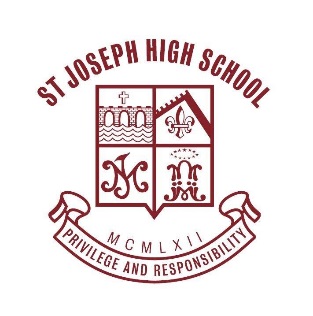 Applicant Name:______________________________________________Grade:______________________________________________________Counselor Name: _______________________________________________ *This form should be returned by the teacher to Mr Dempsey’s mailbox in the faculty room. Please rate this student in the following areas by comparing him or her to all other students you have worked with this year. II. 	I recommend this student (Circle one): 		with Enthusiasm	with Reservation	Recommend 		Do not recommend  III.  Please write any additional comments regarding the student’s major strengths and weaknesses, especially in regards to their motivation, dependability and work ethic, in the space provided. Your recommendation and appraisal will remain confidential. All recommendations are due by September 13, 2018. Please return all recommendations to Mr. Dempsey.   ________________________________________________________________________________________________________________________________________________________________________________________________________________________________________________________________________________________________________________________________________________________________________________________________________________________________________________________________________________________________________________________________________________________________________________________________________________________________________________________________________________________________________________________________________________________________________________________________________________________________________________________________________________________________________________________________________________________________________________________________________________________________________________________________________________________________________________________________________________________________________________________________________________________Signature: _____________________________________________________Date:_______________________________Outstanding (Top 2-3%)Excellent (Top 10%)AboveAverageAverageBelow AverageUnobservedVerbal SkillsWritten SkillsMath SkillsStudy or Work HabitsCreativityLeadership AbilityPersonal ResponsibilityInitiative/ResponsibilityConduct/DisciplineCompletes work timelyMotivationMaturity